Муниципальное общеобразовательное учреждение Брейтовская средняя общеобразовательная школаРАЙОННЫЙ КОНКУРС ПРОФЕССИОНАЛЬНОГО МАСТЕРСТВА ПЕДАГОГОВ«МОЯ МЕТОДИЧЕСКАЯ НАХОДКА»Номинация:«Авторские материалы развития функциональной грамотности»Наименование конкурсного материала:«Дидактический материал к уроку химии по формированию читательской грамотности»Предмет: химия, 8 классТема урока: «Растворы. Массовая доля растворённого вещества»Автор: Касаткина Наталья Викторовнаучитель химии МОУ Брейтовской СОШ2022 гПояснительная запискаДанная разработка направлена на формирование у обучающихся навыков и умений, характеризующих читательскую грамотность. Тип текста:несплошнойТекст составлен по материалу параграфа 22 и дополнен некоторыми обобщениями и изображениями.    Габриелян О.С. Учебник «Химия. 8 класс»: учеб.для общеобразоват. организаций /  О.С. Габриелян, И.Г. Остроумов, С.А. Сладков. – 3-е изд. – М.: Просвещение, 2021. – 175с. Характеристика работы по формированию навыка читательской грамотности:Текст «Растворы. Выражение состава растворов с помощью массовой доли»На рисунках три препарата из домашней аптечки: водный раствор пероксида водорода, нашатырного спирта и спиртовая настойка йода. Компонент, которого в каждом препарате больше, называют растворителем, а которого меньше – называют растворенным веществом. Растворы – это однородные (гомогенные) системы, состоящие из растворенного вещества, растворителя и продуктов их взаимодействия. Последнее уточнение в определении было сделано Д.И.Менделеевым, который выдвинул химическую теорию растворов. Согласно этой теории, растворение – это химический процесс взаимодействия растворенного вещества и растворителя, при котором получаются гидраты (нестойкие соединения вещества с водой).Голландский химик Якоб Вант-Гофф и шведский физикохимик Сванте Аррениус придерживались физической теории растворов, согласно которой растворение – это результат только физического явления – диффузии (проникновения частиц растворенного вещества между молекулами воды). В пользу теории Менделеева говорят наблюдения за процессом растворения. Так, при добавлении воды к белому порошку сульфата меди (II), раствор приобретает голубую окраску. А, как известно, изменение окраски – это признак химической реакции. Кроме того, растворение одних веществ (например, гидроксида натрия) в воде сопровождается повышением температуры раствора, в то время, как при растворении соли нитрата калия температура раствора значительно уменьшается. Изменение температуры так же является признаком химическое реакции. Как доказать правоту взглядов сторонников физической теории растворов? Взять кристаллик окрашенной соли перманганата калия (марганцовки), отпустить в стакан с водой и не перемешивать. Со временем от кристалла пойдут окрашенные струйки и, постепенно, вся вода окрасится в малиновый цвет. Значит, частицы вещества движутся.Получается, что эти теории рассматривают один и тот же процесс растворения с разных позиций. Для полного понимания сущности процесса растворения их нужно объединить в одну общую теорию. Значит, растворение – это сложный физико-химический процесс. На этикетках с препаратами (см. рис.) мы видим содержание растворенного вещества в процентах. Что это за величина? Это массовая доля растворенного вещества. Массовой долей растворенного вещества называют величину, полученную отношением массы вещества к массе всего раствора. 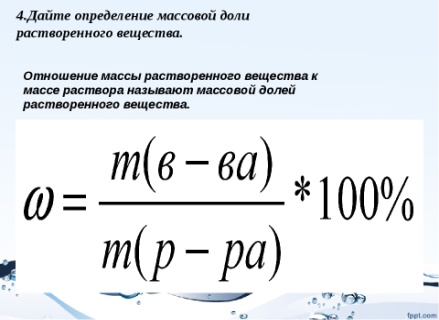 Чтобы найти массу раствора, необходимо сложить массы растворителя и растворенного вещества.Массовую долю чаще всего выражают в процентах. Надпись 3% раствор пероксида водорода означает, что в 100г такого раствора содержится 3 г пероксида и 97 г воды. Задания к тексту.Прочтите внимательно предложенный вам текст и выполните следующие задания.  Используйте как текстовую информацию, так и информацию, указанную на изображениях.Используя информацию из текста, заполните таблицу:Компетентностная область (читательские действия): Находить и извлекать из текста информациюОбъект оценки (читательские умения): Находить и извлекать несколько единиц информации, расположенных в разных фрагментах текста Что общего во взглядах Аррениуса и Вант Гоффа? Выберите один ответ.А. Жили в одной странеБ. Имели одинаковые взгляды на процесс растворенияВ. Вместе работалиКомпетентностная область (читательские действия): Находить и извлекать информациюОбъект оценки (читательские умения): Находить и извлекать одну единицу информации Выпишите из текста фразы, объясняющие следующие понятия:Гидраты – это _______________________________________________________________________________________________________________________________Диффузия – это _______________________________________________________________________________________________________________________________Компетентностная область (читательские действия): Находить и извлекать информациюОбъект оценки (читательские умения): Находить и извлекать несколько единиц информации, расположенных в разных фрагментах текста Какой из теорий растворов (физической или химической) вы придерживаетесь? Аргументируйте свой ответ: я придерживаюсь _____________ теории, так как __________________________________________________________________________________________________Компетентностная область (читательские действия):Осмысливать и оценивать содержание и форму текстаОбъект оценки (читательские умения): Высказывать и обосновывать собственную точку зрения по вопросу, обсуждаемому в текстеКак можно назвать общую теорию растворов? Предложите свой вариант названия: ________________________________________________________________Компетентностная область (читательские действия):Использовать информацию из текстаОбъект оценки (читательские умения): Формулировать на основе полученной из текста информации собственную гипотезуРаспределите указанные в первом столбце таблицы явления, происходящие при растворении веществ, на физические и химические. Каждой букве подберите соответствующие цифры.Компетентностная область (читательские действия):Использовать информацию из текстаОбъект оценки (читательские умения): Использовать информацию из текста для решения практической задачи с привлечением фоновых знаний.Рассмотрите изображения аптечных препаратов. Какиедва вида растворителя использованы при приготовлении этих препаратов? Запишите их названия. ________________________________________________________________Компетентностная область (читательские действия): Находить и извлекать информациюОбъект оценки (читательские умения):Находить и извлекать информацию, представленную в неявном виде Используя информацию из текста запишите: А. Как обозначается массовая доля растворенного вещества?  _______Б. В каких единицах измеряется массовая доля? ___________________Компетентностная область (читательские действия): Находить и извлекать информациюОбъект оценки (читательские умения):Находить и извлекать информацию, представленную в неявном виде Рассмотрите изображения аптечных препаратов. В каком из них массовая доля растворенного вещества наибольшая? Выберите один ответ _____________А. В растворе пероксида водорода Б. В растворе аммиака    В. В растворе спиртаКомпетентностная область (читательские действия):Использовать информацию из текстаОбъект оценки (читательские умения): Использовать информацию из текста для решения практической задачи с привлечением фоновых знанийРасположите названия растворенных веществ, входящих в состав препаратов, в порядке уменьшения их массовой доли: 1. Йод   2. Аммиак  3. Пероксид  водородаВ ответе запишите последовательность цифр _________________________Компетентностная область (читательские действия):Интегрировать и интерпретировать информациюОбъект оценки (читательские умения): Соотносить визуальное изображение с вербальным текстом Примените полученные в тексте знания к решению практических задачВ 100 г воды растворили 50 г сахара. Рассчитайте массовую долю сахара в полученном растворе. Запишите необходимую формулу и   расчет. ________________________________________________________________________________________________________________________________Компетентностная область (читательские действия):Использовать информацию из текста  Объект оценки (читательские умения): Использовать информацию из текста для решения практической задачи12. Для консервирования огурцов на зиму необходим раствор поваренной соли с массовой долей соли 10%.  Какую массу соли и воды необходимо взять для приготовления 900 г такого раствора?  Выразите из формулы массовой доли нужные величины и запишите расчет. ________________________________________________________________________________________________________________________________Компетентностная область (читательские действия):Использовать информацию из текста  Объект оценки (читательские умения): Использовать информацию из текста для решения практической задачиПримерные ответы и критерии оценки задания1. Используя информацию из текста, заполните таблицу:Компетентностная область (читательские действия): Находить и извлекать из текста информациюОбъект оценки (читательские умения): Находить и извлекать несколько единиц информации, расположенных в разных фрагментах текста 2. Что общего во взглядах Аррениуса и Вант Гоффа? Выберите один ответ.А. Жили в одной странеБ. Имели одинаковые взгляды на процесс растворенияВ. Вместе работалиКомпетентностная область (читательские действия): Находить и извлекать информациюОбъект оценки (читательские умения): Находить и извлекать одну единицу информации 3.Выпишите из текста фразы, объясняющие следующие понятия:Гидраты – это нестойкие соединения вещества с водойДиффузия – это процесс проникновения молекул одного вещества между молекулами другого.Компетентностная область (читательские действия): Находить и извлекать информациюОбъект оценки (читательские умения): Находить и извлекать несколько единиц информации, расположенных в разных фрагментах текста 4.Какой из теорий растворов (физической или химической) вы придерживаетесь? Аргументируйте свой ответ: я придерживаюсь ________________ теории, так как (сторонники ее привели больше фактов, на своем жизненном опыте убедился, я не вижу образования нового вещества (гидратов) и др. арументы.Компетентностная область (читательские действия):Осмысливать и оценивать содержание и форму текстаОбъект оценки (читательские умения): Высказывать и обосновывать собственную точку зрения по вопросу, обсуждаемому в тексте5.Как можно назвать общую теорию растворов? Предложите свой вариант названия:Физико-химическая (химико-физическая)Компетентностная область (читательские действия):Использовать информацию из текстаОбъект оценки (читательские умения): Формулировать на основе полученной из текста информации собственную гипотезу6.Распределите указанные в первом столбце таблицы явления, происходящие при растворении веществ, на физические и химические. Каждой букве подберите соответствующие цифры.Компетентностная область (читательские действия):Использовать информацию из текстаОбъект оценки (читательские умения): Использовать информацию из текста для решения практической задачи с привлечением фоновых знаний.7. Рассмотрите изображения аптечных препаратов. Какиедва вида растворителя использованы при приготовлении этих препаратов? Запишите их названия.____Вода и спиртКомпетентностная область (читательские действия): Находить и извлекать информациюОбъект оценки (читательские умения):Находить и извлекать информацию, представленную в неявном виде 8. Используя информацию из текста запишите: А. Как обозначается массовая доля растворенного вещества?  __  Б. В каких единицах измеряется массовая доля? ___ в % или доляхКомпетентностная область (читательские действия): Находить и извлекать информациюОбъект оценки (читательские умения):Находить и извлекать информацию, представленную в неявном виде 9. Рассмотрите изображения аптечных препаратов. В каком из них массовая доля растворенного вещества наибольшая? Выберите один ответ      _Б_А. В растворе пероксида водорода Б. В растворе аммиака    В. В растворе спиртаКомпетентностная область (читательские действия):Использовать информацию из текстаОбъект оценки (читательские умения): Использовать информацию из текста для решения практической задачи с привлечением фоновых знаний10. Расположите названия растворенных веществ, входящих в состав препаратов, в порядке уменьшения их массовой доли: 1. Йод   2. Аммиак  3. Пероксид  водородаВ ответе запишите последовательность цифр2, 1, 3Компетентностная область (читательские действия):Интегрировать и интерпретировать информациюОбъект оценки (читательские умения): Соотносить визуальное изображение с вербальным текстом Примените полученные в тексте знания к решению практических задач11. В 100 г воды растворили 50 г сахара. Рассчитайте массовую долю сахара в полученном растворе. Запишите необходимую формулу и   расчет. 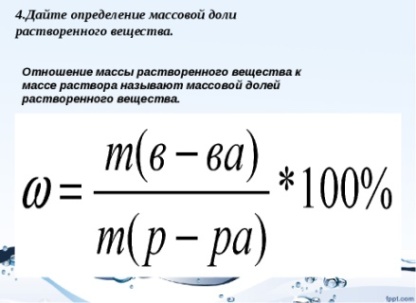 =  = 50 / 100+ 50 = 33,3%  Компетентностная область (читательские действия):Использовать информацию из текста  Объект оценки (читательские умения): Использовать информацию из текста для решения практической задачи12. Для консервирования огурцов на зиму необходим раствор поваренной соли с массовой долей соли 10%.  Какую массу соли и воды необходимо взять для приготовления 900 г такого раствора?  Выразите из формулы массовой доли нужные величины и запишите расчет. m (соли) = 900г * 10% / 100% = 90г     m(воды)= 900г – 90г = 810гКомпетентностная область (читательские действия):Использовать информацию из текста  Объект оценки (читательские умения): Использовать информацию из текста для решения практической задачиКритерии оценивания Перевод баллов в отметкуНоминация«Авторские материалы развития функциональной грамотности»Наименование конкурсного материала«Дидактический материал к уроку химии по формированию читательской грамотности»Название ресурсаЗадания по читательской грамотностиТип ресурсаДидактический материалПредмет ХимияКласс8 классРазделы программы учебного предметаРаздел 2. Важнейшие представители неорганических веществ. Количественные отношения в химии.Тип урокаУрок «открытия» нового знанияЦель урокаФормирование познавательных действий, необходимых при работе с текстом на примере материала о массовой доле растворенного веществаФорма организации учебной деятельностиИндивидуальная самостоятельная работаВремя выполнения задания Не менее 40 минутФормируемые знания и умения Поиск и извлечение информации из текста;Интеграция и интерпретация материала текста;Применение материала текста для решения практических задачОжидаемые результатыУчащиеся научатся находить и извлекать информацию, расположенную в одном или в разных фрагментах текста; анализировать информацию и интерпретировать фрагменты текста; устанавливать логические связи между частями текста; извлекать информацию с изображений и применять ее для решения практических задач. Практическое воплощениеДанный дидактический материал разработан и использован на уроках химии в 8-х классах в период дистанционного обучения  (образовательная платформа «Сферум» 25-28 января 2022г)Компетентностные областиКоличество заданийНаходить и извлекать информацию5Интегрировать и интерпретировать информацию1Использовать информацию из текста  5Осмысливать и оценивать содержание и форму текста1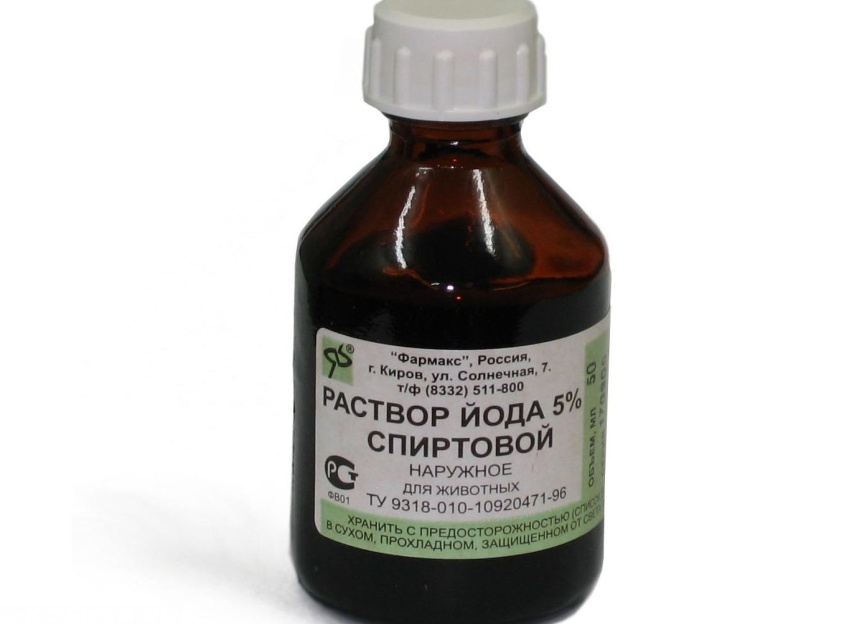 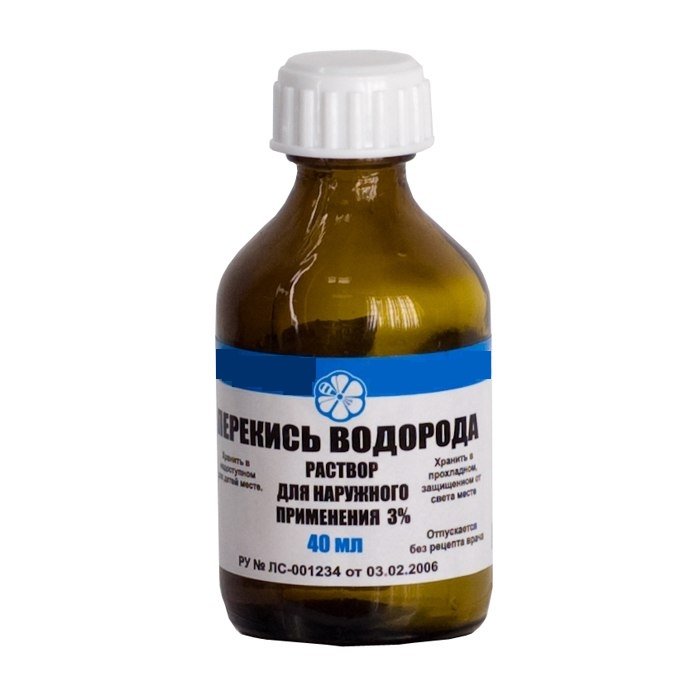 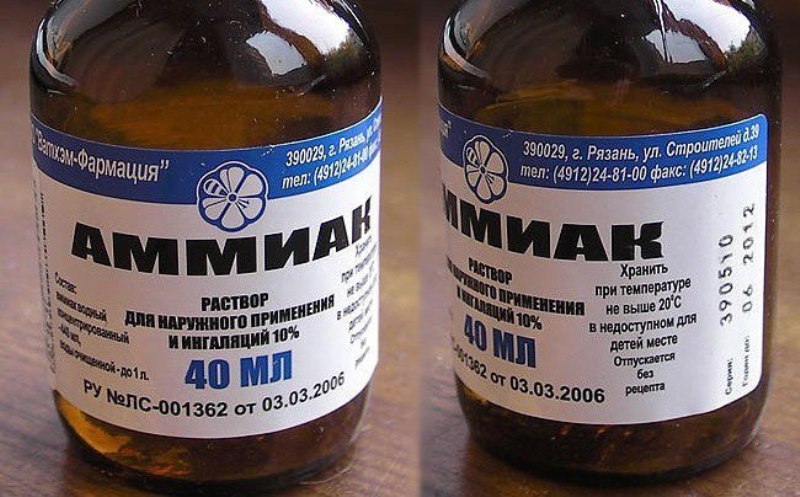 Название теорииХимическая теория???Сторонники теории ?Сванте АррениусФакты, доказывающие  справедливость теорииИзменение окраски сульфата меди (II)?ЯвлениеКатегория явленияПовышение температуры при растворении серной кислоты в воде;Постепенное окрашивание всего раствора от кристаллика перманганата калия;Изменение окраски при смешивании сульфата меди с водой;Охлаждение раствора при внесении в воду нитрата калияА. Физическое явления Б. Химические явленияА _____________________Б _____________________Название теорииХимическая теорияФизическая теорияСторонники теории Д.И.МенделеевСванте АррениусФакты, доказывающие  справедливость теорииИзменение окраски сульфата меди (II), и (или) Изменение температуры раствора гидроксида натрия или нитрата калия. Распространение окраски от кристаллика перманганата калия в водном раствореЯвлениеКатегория явления1. Повышение температуры при растворении серной кислоты в воде;2. Постепенное окрашивание всего раствора от кристаллика перманганата калия;3. Изменение окраски при смешивании сульфата меди с водой;4. Охлаждение раствора при внесении в воду нитрата калияА. Физическое явления Б. Химические явленияА ___ 2Б ___1,3,4Номер заданияКоличество баллов1,2,3,5,7,8,9,10За полный правильный ответ 1 балл4,6,11,122 балла за полный ответ или 1 балл за наличие ошибки (недочета, не полного ответа) 		Максимальное количество баллов 16Количество балловОтметкаУровень читательской грамотности14-16 баллов5 (отлично)Высокий12-13 баллов5 (отлично)Повышенный8-11 баллов 4(хорошо)Средний4- 7 баллов3 (удовлетворительно)Низкий0-3 балла2 (неудовлетворительно)Недостаточный